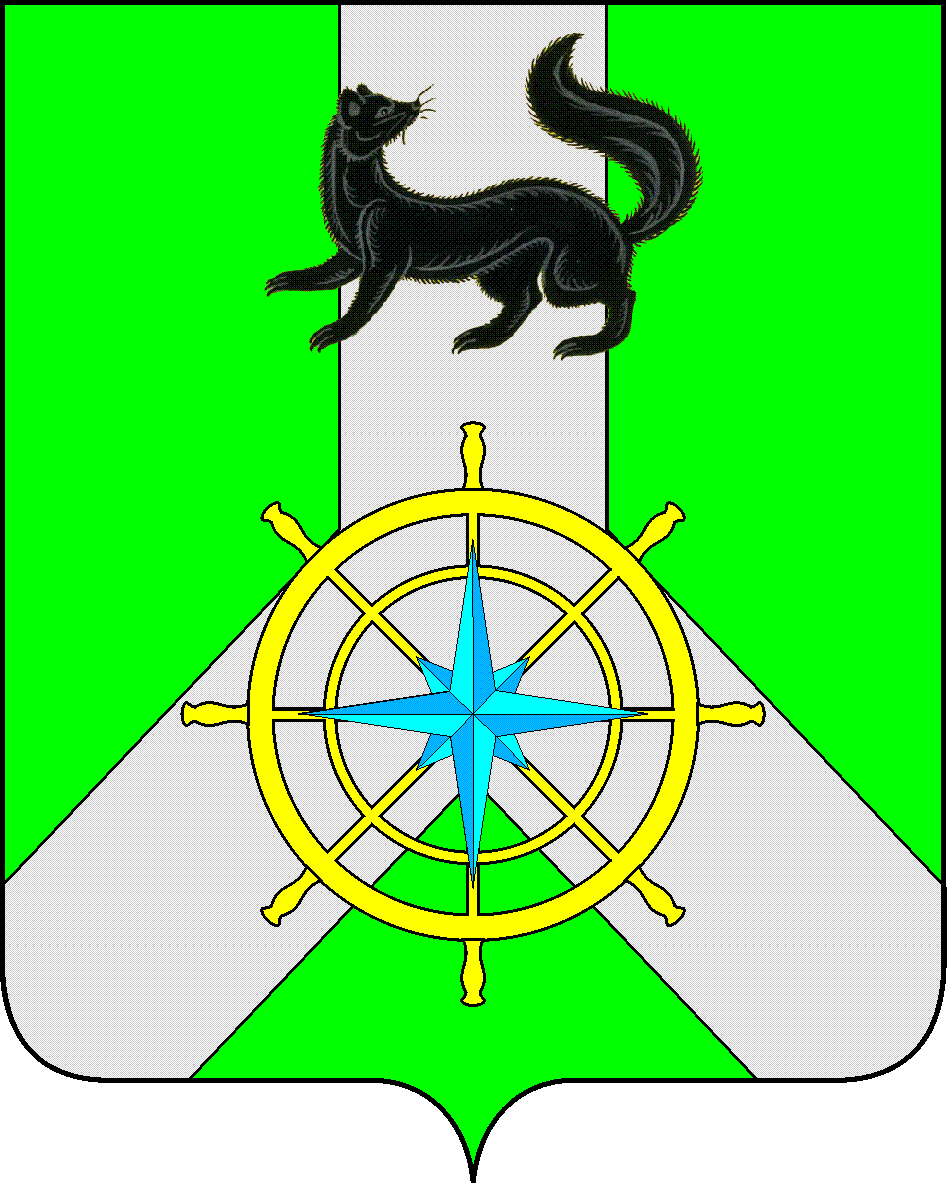 Р О С С И Й С К А Я   Ф Е Д Е Р А Ц И ЯИ Р К У Т С К А Я   О Б Л А С Т ЬК И Р Е Н С К И Й   М У Н И Ц И П А Л Ь Н Ы Й   Р А Й О НА Д М И Н И С Т Р А Ц И Я П О С Т А Н О В Л Е Н И ЕОб организации подготовкинаселения в области гражданской обороны и защиты от чрезвычайных ситуацийприродного и техногенного характера            В целях обеспечения реализации полномочий органов местного самоуправления в области гражданской обороны и защиты от чрезвычайных ситуаций природного и техногенного характера, в соответствии с Федеральными законами от 12 февраля 1998 года № 28-ФЗ «О гражданской обороне», от 21 декабря 1994 года № 68 - ФЗ «О защите населения и территорий от чрезвычайных ситуаций природного и техногенного характера», постановлениями Правительства РФ от 18 сентября 2020 года № 1485 «Об утверждении Положения о подготовке граждан Российской Федерации, иностранных граждан и лиц без гражданства в области защиты от чрезвычайных ситуаций природного и техногенного характера», от 02 ноября 2000 года № 841 «Об утверждении Положения об организации подготовки населения в области гражданской обороны» руководствуясь ст.ст. 39, 55 Устава муниципального образования Киренский район, администрация Киренского муниципального района,ПОСТАНОВЛЯЕТ:          1. Отделу по гражданской обороне, предупреждению и ликвидации последствий чрезвычайных ситуаций Комитета по имуществу и ЖКХ администрации Киренского муниципального района (Залуцкий Е.В.):1.1. осуществлять организационно-методическое руководство и контроль за подготовкой руководителей, уполномоченных работников, личного состава формирований и служб организаций, в полномочия которых входит решение вопросов по защите населения и территорий от чрезвычайных ситуаций, председателей комиссий по чрезвычайным ситуациям и  обеспечению пожарной безопасности, в области гражданской обороны и защиты населения от чрезвычайных ситуаций природного и техногенного характера;1.2. обеспечить разработку и контроль выполнения ежегодных комплексных планов мероприятий по подготовке неработающего населения в области гражданской обороны и защиты населения от чрезвычайных ситуаций природного и техногенного характера;1.3. осуществлять планирование, организацию и проведение ежегодных тематических учений и тренировок по гражданской обороне и защите населения от чрезвычайных ситуаций, с привлечением  к участию руководящего состава органов местного самоуправления и организаций, в полномочия которых входит решение вопросов по населения и территорий от чрезвычайных ситуаций, а также уполномоченных работников и председателей соответствующих комиссий;1.4. обеспечить ведение учета и своевременную корректировку сведений о руководителях и должностных лицах, подлежащих подготовке в области гражданской обороны и защиты населения от чрезвычайных ситуаций природного и техногенного характера, всех организаций и индивидуальных предпринимателей, имеющих наемных работников расположенных на территории МО Киренский район, независимо от организационно-правовой формы и ведомственной принадлежности;1.5. обеспечить планирование и рассмотрение на заседаниях комиссий по предупреждению и ликвидации чрезвычайных ситуаций и обеспечению пожарной безопасности МО Киренский район не реже одного раза в год вопросов, связанных с подготовкой населения  в области гражданской обороны и защиты населения от чрезвычайных ситуаций природного и техногенного характера;1.6. разрабатывать и включать в ежегодный план основных мероприятий в области гражданской обороны и защиты населения от чрезвычайных ситуаций природного и техногенного характера, обеспечению пожарной безопасности и безопасности на водных объектах подраздел «Подготовка населения в области гражданской обороны и защиты населения от чрезвычайных ситуаций природного и техногенного характера»;1.7. обеспечить сбор, анализ и представление  сведений Доклада об организации и итогов подготовки органов местного самоуправления и организаций, расположенных на территории муниципального образования в области ГО и защиты от ЧС;1.8. организовать своевременное внесение и корректировку сведений о пройденном обучении в регистр подготовки должностных лиц и специалистов ГО МЗ ТП РСЧС, организаций осуществляющих деятельность на территории МО Киренский район.1.9. осуществлять организационно – методическое руководство за созданием и деятельностью учебно-консультационных пунктов для подготовки неработающего населения в области гражданской обороны и защиты населения от чрезвычайных ситуаций природного и техногенного характера на территориях муниципальных образований.          2. Управлению образования (Звягинцева О.П.), отделу по культуре, делам молодежи и спорту (Слезкина О.С.) администрации Киренского муниципального района:2.1. включить в учебные планы вопросы формирования культуры безопасности жизнедеятельности населения в контексте реализации прав граждан и осуществления ими свих обязанностей в области защиты от чрезвычайных ситуаций, особое внимание уделять детям из неблагополучных семей либо находящихся в сложной жизненной ситуации;2.2. организовать проведение массовых мероприятий (тренингов, лекций, круглых столов и иных мероприятий) в целях формирования культуры безопасности жизнедеятельности населения.          3.  Управлению образования (Звягинцева О.П.) администрации Киренского муниципального района в установленном законодательством порядке:3.1.  ежегодно разрабатывать организационные и планирующие документы по подготовке руководителей, работников подведомственных организаций  в области гражданской обороны и защиты населения от чрезвычайных ситуаций природного и техногенного характера;3.2. обеспечивать повышение квалификации руководителей, уполномоченных работников подведомственных организаций в области гражданской обороны и защиты населения от чрезвычайных ситуаций природного и техногенного характера - не реже одного раза в 5  лет, преподавателей дисциплины «Основы безопасности жизнедеятельности» - не реже одного раза в 3 года.          4.  Отделу по культуре, делам молодежи и спорту (Слезкина О.С.) администрации Киренского муниципального района в установленном законодательством порядке:4.1. принять меры по созданию и оснащению учебно-консультационных пунктов для подготовки неработающего населения в области гражданской обороны и защиты населения от чрезвычайных ситуаций природного и техногенного характера в подведомственных организациях.         5. Рекомендовать главам городских и сельских поселений муниципального образования Киренский район: 5.1. организовать и обеспечить проведение мероприятий по подготовке населения муниципальных образований к защите от опасностей, возникающих при военных конфликтах или вследствие этих конфликтов, при чрезвычайных ситуациях природного и техногенного характера в соответствии с полномочиями, установленными для органов местного самоуправления муниципальных образований законодательством Российской Федерации;5.2. организовать и осуществлять информирование населения и пропаганду в области гражданской обороны и защиты населения от чрезвычайных ситуаций природного и техногенного характера на территориях муниципальных образований;5.3.  осуществлять организационно-методическое руководство и контроль за созданием и деятельностью учебно-консультационных пунктов для подготовки неработающего населения в области гражданской обороны и защиты населения от чрезвычайных ситуаций природного и техногенного характера на территориях муниципальных образований.         6. Рекомендовать руководителям организаций, осуществляющих деятельность на территории муниципального образования Киренский район, независимо от организационно-правовых форм и форм собственности:6.1. обеспечить повышение квалификации руководителей, уполномоченных работников, личного состава формирований и служб организаций, в полномочия которых входит решение вопросов по защите населения и территорий от чрезвычайных ситуаций, председателей комиссий по предупреждению и ликвидации чрезвычайных ситуаций и обеспечению пожарной безопасности не реже одного раза в 5 лет;6.2. осуществлять организацию и проведение для лиц, впервые назначенные на должность, связанную с выполнением обязанностей  в области гражданской обороны и защиты населения от чрезвычайных ситуаций природного и техногенного характера, получение дополнительного профессионального образования в течение первого года работы;6.3. организовать проведение инструктажа по гражданской обороне и действиям в чрезвычайных ситуациях с вновь принятыми работниками организаций в течение первого месяца их работы, в последующем – не реже одного раза в год;6.4. корректировать (с учетом особенностей деятельности организации) программы обучения в области гражданской обороны и защиты населения от чрезвычайных ситуаций природного и техногенного характера своих работников;6.5. организовать создание и осуществлять поддержку в рабочем состоянии учебно-материальной базы по подготовке в области гражданской обороны и защиты населения от чрезвычайных ситуаций;6.6. обеспечить представление  сведений Доклада об организации и итогов подготовки должностных лиц организации,  в области гражданской обороны и защиты населения от чрезвычайных ситуаций;6.7. принимать участие в ежегодных тематических учениях и тренировках по гражданской обороне и защите населения от чрезвычайных ситуаций природного и техногенного характера, проводимых администрацией Киренского муниципального района.        7. Считать утратившими силу постановление администрации Киренского муниципального района от 25.12.2020г. № 745 «Об утверждении положения о подготовке граждан Российской Федерации, иностранных граждан и лиц без гражданства в области защиты от чрезвычайных ситуацийприродного и техногенного характера».        8. Настоящее постановление разместить на официальном сайте администрации Киренского муниципального района.        9. Настоящее постановление вступает в силу со дня его подписания.      10. Контроль за исполнением данного постановления  оставляю за собой.        Мэр района                                                                                              К.В. СвистелинСогласовано:Заместитель мэра                                                                                            И.А. КравченкоНачальник правового отдела                                                                          И.С. ЧернинаПодготовил: Начальник отдела ГО и ЧС Комитета по имуществу и ЖКХ администрацииКиренского муниципального районаЗалуцкий Е.В., тел. 4-30-87Лист рассылкиОтдел ГОЧС Комитета по имуществу и ЖКХ администрации Киренского муниципального районаот  07 октября  2021 года                                  № 626г.Киренск